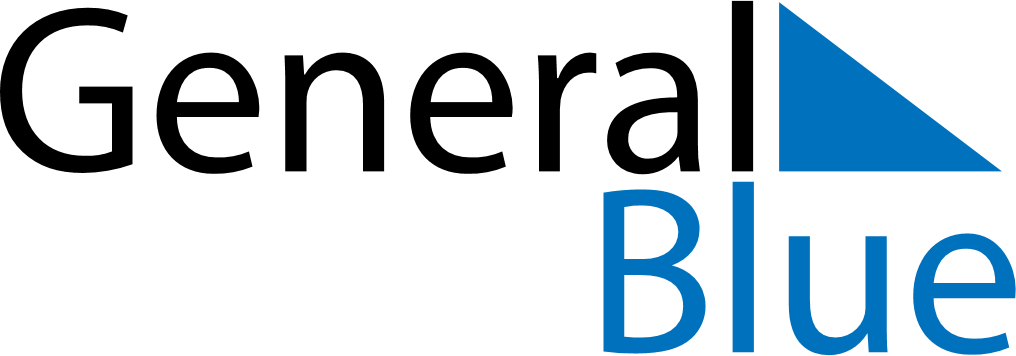 Quarter 4 of 2025VenezuelaQuarter 4 of 2025VenezuelaQuarter 4 of 2025VenezuelaQuarter 4 of 2025VenezuelaQuarter 4 of 2025VenezuelaOctober 2025October 2025October 2025October 2025October 2025October 2025October 2025MONTUEWEDTHUFRISATSUN12345678910111213141516171819202122232425262728293031November 2025November 2025November 2025November 2025November 2025November 2025November 2025MONTUEWEDTHUFRISATSUN123456789101112131415161718192021222324252627282930December 2025December 2025December 2025December 2025December 2025December 2025December 2025MONTUEWEDTHUFRISATSUN12345678910111213141516171819202122232425262728293031Oct 12: Day of Indigenous ResistanceNov 1: All Saints’ DayNov 2: All Souls’ DayDec 8: Immaculate ConceptionDec 10: Venezuelan Air Force DayDec 24: Christmas EveDec 25: Christmas DayDec 31: New Year’s Eve